Year 4 – Summer 1 – The Greatest Show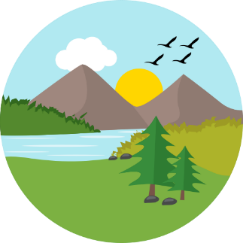 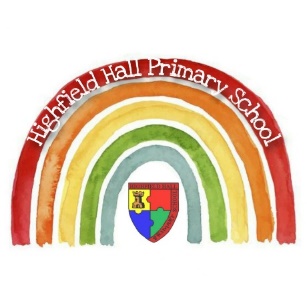 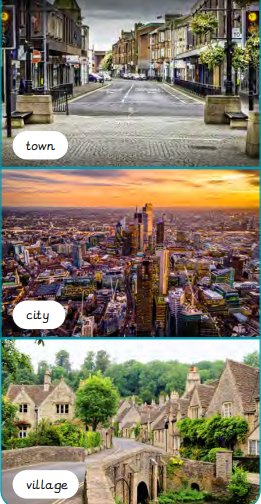 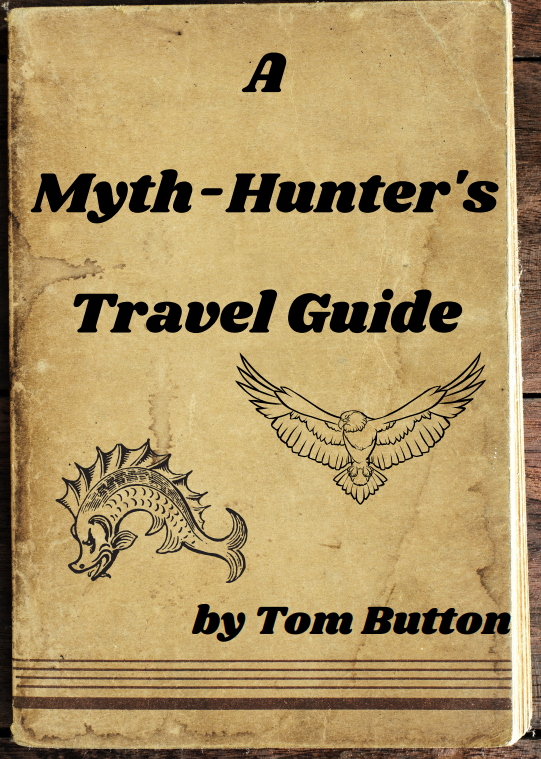 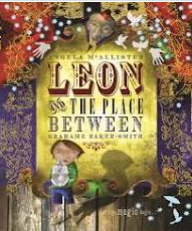 GeographyGeographyScience(Dangers to living things)Science(Dangers to living things)REREWhat are the three types of settlement?What is the largest type of settlement?A benefit of living in an urban area is that……A benefit of living in a rural area is that……What is an example of a physical feature?Town, city and village.A cityThere are lots of entertainment and leisure facilities. (suitable choices)There is lots of countryside to enjoy. (suitable choices)An area of woodland, mountains, seas and rivers.What is a food chain?What is the difference between a vertebrate and an invertebrate?How do the following vocabulary words link together – predator, prey, consumer and producer?What does a producer do within a food chain?What does a conservationist do?A food chain shows how each living thing gets its food. A vertebrate has a backbone (spine) whereas an invertebrate does not.They are all elements of a food chain. Predators eat prey, consumers eat something and producers are plants which make their own energy.It produces its own energy. It is a plant.They try to protect an environment from danger. E.g. From flooding or fire.When did the last supper happen? What did Jesus share at the last supper? What is the name of the Christian ceremony where bread and wine is shared? What does the bread and wine represent? The day before Jesus’s death Bread and Wine Holy Communion Bread = Body of Christ, Wine = Blood of Christ 